?АРАР								           ПОСТАНОВЛЕНИЕ«17» апрель  2019 й                                       № 23  	                         «17» апреля  2019 гО признании утратившим силу постановления администрации СП  Мерясовский  сельсовет МР Баймакский район РБ от 03.09.2012 №33 «Об утверждении административного регламента по предоставлению Администрацией сельского поселения  Мерясовский  сельсовет муниципальной услуги по присвоению (уточнению) адресов объектам недвижимого имущества на территории сельского поселения»Рассмотрев протест прокуратуры Баймакского района от 16.04.2019 № 43д-2019 на вышеуказанный нормативно правовой акт, на основании Федерального закона от 06.10.2003 № 131-ФЗ«Об общих принципах организации местного самоуправления в Российской Федерации», Устава сельского поселения Мерясовский сельсовет МР Баймакский район РБ, ПОСТАНОВИЛ:Отменить постановление администрации СП  Мерясовский  сельсовет МР Баймакский район РБ от 03.09.2012 №33 «Об утверждении административного регламента по предоставлению Администрацией сельского поселения  Мерясовский  сельсовет муниципальной услуги по присвоению (уточнению) адресов объектам недвижимого имущества на территории сельского поселения».Опубликовать настоящее постановление на  официальном сайте администрации сельского поселения Мерясовский сельсовет в информационно-телекоммуникационной сети «Интернет» -   www.meryas.ru.Контроль за исполнением настоящего Постановления оставляю за собой.Настоящее постановление вступает в силу с момента его официального опубликования.Глава сельского поселения Мерясовский сельсовет муниципального района  Баймакский  район Республики  Башкортостан                                              Хафизова Т.М.БАШ?ОРТОСТАН РЕСПУБЛИКА№Ы БАЙМА? РАЙОНЫ МУНИЦИПАЛЬ  РАЙОНЫНЫ* МЕРӘ( АУЫЛ СОВЕТЫ АУЫЛ  БИЛӘМӘҺЕХАКИМИӘТЕ453660,Баш7ортостан Республика3ы,Байма7 районы, Мер29 ауылы, А.Игебаев урамы, 1Тел. 8(34751) 4-28-44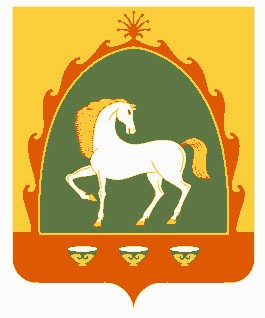 РЕСПУБЛИКА БАШКОРТОСТАНАДМИНИСТРАЦИЯСЕЛЬСКОГО ПОСЕЛЕНИЯ МЕРЯСОВСКИЙ СЕЛЬСОВЕТМУНИЦИПАЛЬНОГО РАЙОНАБАЙМАКСКИЙ РАЙОН453660, Республика Башкортостан,Баймакский  район, с.Мерясово, ул.А.Игибаева,1Тел. 8(34751)4-28-44